Колумбайн – что это такое?  Опасное деструктивное явление в молодёжной среде. К сожалению, сегодня анархические движения представляют достаточно серьезную угрозу, а сами идеи анархизма становятся все более популярной в молодежной среде. Группирований, размещающих материалы анархисткой и суицидальной направленности в эпоху бесконтрольного доступа к Интернету, множество. Ежедневно, в различных соцсетях, например, «Вконтакте», регистрируется около 5 интернет-формирований, пропагандирующих идеологию «колумбайна», суицида и анархизма. Увы, эти группы смерти сегодня на слуху – «Синий Кит», «Колумбайн» и другие печально известные молодежные сообщества, воспевающие культ самоубийства и подростков-убийц. Наиболее радикальным по своему содержанию является движение«Колумбайн»  («Скулшутинг») – вооруженное нападение обучающегося или стороннего человека на учащихся внутри образовательного заведения.История «Колумбайн». Эрик Харрис и Дилан Клеболд «Колумбайн» – это название школы в США, в которой в 1999 году произошло самое громкое вооруженное нападение учеников Эрика Харриса и Дилана Клиболда на своих одноклассников.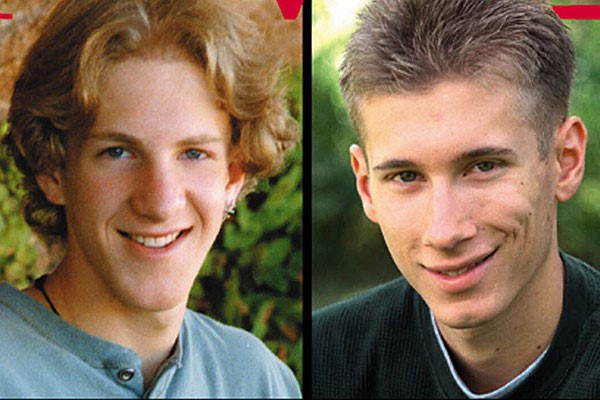 В результате стрельбы погибли 13 человек, а сам трагический случай получил широкий общественный резонанс, со временем сформировав в подростковой среде США, а затем и в других странах, субкультуру поклонников Харриса и Клиболда. Эрик и Дилан были не первые, кто устроил бойню в альма-матер, но именно эти садисты стали кумирами миллионов подростков по всему миру благодаря «постановочному» сценарию расправы над одноклассниками.  Черные плащи, очки, прощальный ролик, записанный на видеокамеру, а затем и самоубийство – все это способствовало романтизации их образов. А кроме того были дневники подростков-убийц, в которых они подробно описали травлю одноклассниками, безразличие родителей и педагогов. То есть, в сознании «колумбайнеров» Харисс и Клиболд – это аутсайдеры, отомстившие своим обидчикам.Россия: В январе 2018 года в Крещение девятиклассник школы №5 в Улан-Удэ ворвался в класс, где шел урок у седьмого класса. Бросил коктейль Молотова в учителя, затем вытащил топор из рюкзака и стал наносить им удары по детям. Семь человек пострадали – это шесть детей и учительница. В больницу попали пятеро, из них трое – в реанимацию.Ранивший пятерых детей и учительницу бурятский подросток был в такой же футболке, как Эрик Харрис (слева) и Дилан Клиболд (справа), которые устроили массовую бойню в американской школе «Колумбайн»Субкультура «Колумбайн» быстро набрала популярность и получила немалое количество поклонников, в том числе и в России. Среди последних подражателей – «керченский стрелок».